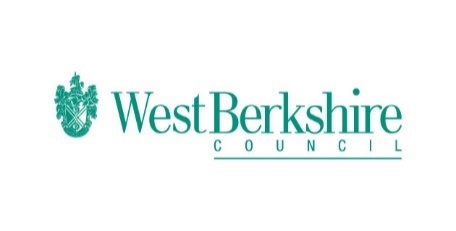 Bitesize Programme – Week Nine Wednesday 24.06.20Wednesday 24. 06.20BitesizeYear 1EnglishNational Writing Day Lessonhttps://www.bbc.co.uk/bitesize/articles/z4g796fMathsComparing objects to 100https://www.bbc.co.uk/bitesize/articles/zwbwr2pScience What is Sound?https://www.bbc.co.uk/bitesize/articles/zpttwnbYear 2EnglishNational Writing Day Lessonhttps://www.bbc.co.uk/bitesize/articles/zg7y6g8MathsSolve problems involving height and lengthhttps://www.bbc.co.uk/bitesize/articles/zdfq4xsScienceWhat is sound?https://www.bbc.co.uk/bitesize/articles/zwx6dp3Year 3EnglishNational Writing Day Lessonhttps://www.bbc.co.uk/bitesize/articles/zrfv6g8MathsDescribing lineshttps://www.bbc.co.uk/bitesize/articles/zxc9ydmScienceHow we hear soundhttps://www.bbc.co.uk/bitesize/articles/zfsbp4jYear 4EnglishNational Writing Day Lessonhttps://www.bbc.co.uk/bitesize/articles/zssbp4jMathsEstimating moneyhttps://www.bbc.co.uk/bitesize/articles/z92x8hvScienceHow we hear soundhttps://www.bbc.co.uk/bitesize/articles/zb4jcmnYear 5EnglishNational Writing Day Lessonhttps://www.bbc.co.uk/bitesize/articles/zscwr2pMathsMultiply decimals by 10,100, 1000https://www.bbc.co.uk/bitesize/articles/z82tjsgScienceFeatures of soundhttps://www.bbc.co.uk/bitesize/articles/z7sgn9qYear 6EnglishNational Writing Day Lessonhttps://www.bbc.co.uk/bitesize/articles/zw4q4xsMathsCalculate the area of parallelogramshttps://www.bbc.co.uk/bitesize/articles/zdycf82ScienceFeatures of soundhttps://www.bbc.co.uk/bitesize/articles/ztk796f